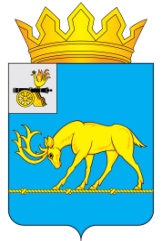 АДМИНИСТРАЦИЯ МУНИЦИПАЛЬНОГО ОБРАЗОВАНИЯ«ТЕМКИНСКИЙ РАЙОН» СМОЛЕНСКОЙ ОБЛАСТИРАСПОРЯЖЕНИЕот  06.12.2022 № 450р                                                                                        с. ТемкиноОб отведении места для запуска пиротехнической продукции на территории муниципального образования Темкинского сельского поселения Темкинского района  Смоленской областиВ  связи с повышенной пожароопасной обстановкой в период новогодних и рождественских праздников на территории муниципального образования Темкинского сельского поселения Темкинского района Смоленской области, в соответствии с Федеральным законом от 21.12.1994 №69-ФЗ «О пожарной безопасности», Правилами противопожарного режима в Российской Федерации от 16.09.2020 №1479, в целях обеспечения безопасности организации на территории муниципального образования Темкинского сельского поселения Темкинского района Смоленской области фейерверков и иных массовых, зрелищных мероприятий с применением пиротехнических изделий,1. Определить место расположения площадки для безопасного запуска пиротехнической продукции для муниципального образования Темкинского сельского поселения Темкинского района Смоленской области: стадион в                            с. Темкино, ул. Строителей.2. Запретить на территории муниципального образования Темкинского сельского поселения Темкинского района Смоленской области запускать неуправляемые изделия из горючих материалов, принцип подъема которых на высоту основан на нагревании воздуха внутри конструкции с помощью открытого огня на расстоянии менее 100 метров от лесных массивов.3. Разместить настоящее распоряжение на официальном сайте Администрации муниципального образования «Темкинский район» Смоленской области в информационно-телекоммуникационной сети «Интернет».4.Контроль за исполнением настоящего распоряжения возложить на заместителя Главы муниципального образования «Темкинский район» Смоленской области                      Т.Г. Мельниченко.Глава муниципального образования «Темкинский район» Смоленской области                                                С.А. ГуляевОтп. 1 экз. – в делоИсп. Ю.В.ХаметоваТел. 2-16-4305.12.2022Визы:   А.М. Муравьев            Т.Г. Мельниченко            Е.В. Ястребова            Е.Г. Пересыпкина Разослать:  отдел с/п – 1 экз. Управление МЧС России Павлюченков Е.О.                 